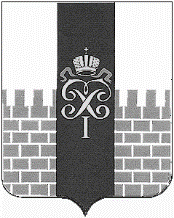 МЕСТНАЯ АДМИНИСТРАЦИЯМУНИЦИПАЛЬНОГО ОБРАЗОВАНИЯ ГОРОД ПЕТЕРГОФ____________________________________________________________________________ПОСТАНОВЛЕНИЕ   30.03.2018 года                                                                                                             № 23О внесении изменений в постановление местной администрации муниципального образования город Петергоф от 04.07.2017 № 81 «О внесении изменений в постановление местной администрации муниципального образования город Петергоф «Об утверждения Положения «О порядке организации работы по обеспечению доступа к информации о деятельности местной администрации муниципального образования город Петергоф»» от 03.08.2011 № 126        В целях приведения нормативного правового акта в соответствие с действующим законодательством местная администрация муниципального образования город Петергоф                                             ПОСТАНОВЛЯЕТ:1. Внести в постановление местной администрации муниципального образования город Петергоф от 04.07.2017 № 81 «О внесении изменений в постановление местной администрации муниципального образования город Петергоф «Об утверждения Положения «О порядке организации работы по обеспечению доступа к информации о деятельности местной администрации муниципального образования город Петергоф»» от 03.08.2011 № 126» следующие изменения:1.1. в пункте 1 Постановления слова «Приложение № 3 к постановлению» заменить словами «Приложение № 3 к Положению о порядке организации работы по обеспечению доступа к информации о деятельности МА МО г. Петергоф, утвержденному постановлением МА МО город Петергоф от 03.08.2011 № 126»;1.2 в строке 4.6. таблицы Перечня информации о деятельности местной администрации муниципального образования город Петергоф, размещаемой в сети Интернет в приложении № 3 к Положению о порядке организации работы по обеспечению доступа к информации о деятельности МА МО г. Петергоф, утвержденному постановлением МА МО город Петергоф от 03.08.2011 № 126» в приложении к постановлению местной администрации от 04.07.2017 № 81 исключить слово «государственных».2. Настоящее постановление вступает в силу со дня обнародования. 3. Контроль за исполнением настоящего постановления возлагаю на заместителя главы местной администрации муниципального образования город Петергоф Алексеева А.А.Глава местной администрации муниципального образования город Петергоф                                                                                      А.В. Шифман